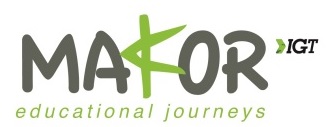 Heart of New JerseyFour Corners Mission to IsraelOctober 2018Payment and Refund SchedulePayment Schedule*After May 1, rooms cannot be guaranteed and registration will only be confirmed upon availability. **Will be charged automatically after July 1st Refund SchedulePaymentDate DueDeposit of $500 ($250 non-refundable)May 1, 2018*50% of PaymentJuly 1, 2018**Full PaymentAugust 15, 2018DatesAmount of RefundCancel Before July 1, 201850% of amount paidCancel after September 25, 2018No Refund